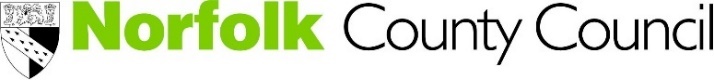 Go Digital Programme Digital Audit I confirm that this is a true record of the meeting between the following parties, held on (insert date)  
Consultant name and signature
Client name, business and signature Digital tools include (but are not limited to): 1Business Information Notes 1.1Name of business1.2Name and position of client1.3No of employees1.4Sector1.5No of years trading 1.6Business life cycle stage e.g. start- up, growth, expansion, mature1.7Consultant name  1.8Date of audit 2About the business  Notes 2.1General description of business activity 2.2Strategic aims of the business2.3Do they have a digital strategy or plan on how to optimise and embed digital tools within their business?2.4Reason for engaging with the programme, intentions, expectations  3Current state of play  Notes3.1What is the client’s current business priorities? 3.2What role does digital technology play in achieving these priorities? 3.3What are their main challenges/pain points? 3.4Which digital tools do they currently use 3.5How have these been effective/ineffective?   3.6Are there any digital tools that the client wishes to focus on?3.7Does the client think they (and their staff) have the necessary skills, experience and capabilities to adopt and embed digital tools within their organisation?  4.0Next steps  Notes4.1Does the client have any digital transformation projects in the pipeline?  4.2Is there any training they would like to receive? 4.3Discuss the potential digital tools/training that could be of benefit to the business and why 4.5Highlight the suppliers’ database to the client as a resource to find digital technology suppliers from Norfolk and Suffolk. 4.6Highlight the business voucher scheme to the client as a potential funding source for a digital transformation project 4.7Highlight the requirement to report on progress 6 weeks and 3 months after this meeting 5.0Other   Notes5.1Please note here a summary of any other relevant points made and discussed Management software e.g. CRM (Customer relationship management) or management information system onlineData analytics such as Google AnalyticsData/file storage in the cloud (e.g. Dropbox, Google Drive, OneDrive, iCloud, etc.)Mobile internet and technologiesE-commerce (buying from suppliers and/or selling online to customers)E-commerce (buying from suppliers and/or selling online to customers)Search engine optimisation WebsiteBilling customers using online software (e.g. Xero, Sage Cloud, Quickbooks, etc.)VOIP/Internet telephonesVirtual/online meetingsOnline collaboration tools (e.g. Troll, Basecamp, Slack, etc.) nline collaboration tools (e.g. Troll, Basecamp, Slack, etc.)Digital procurement (applying for tenders/work online)Online learning schools/coursesDigital HR toolsConnection speeds Security and data protection measures eg. Firewalls, malware protection, backed up files, encrypted data There will also be tools specific to certain sectors for example booking platforms for the visitor economy. 